bildung-tirol.gv.at
Heiliggeiststraße 7
6020 Innsbruck
office@bildung-tirol.gv.at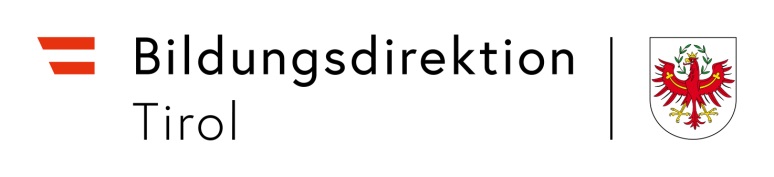 ANZEIGE DES HÄUSLICHEN UNTERRICHTSBetreff: Anzeige des häuslichen Unterrichts (1. – 9. Schulstufe)Glaubhaftmachung des gleichwertigen Unterrichts laut § 11 Abs. 3 Schulpflichtgesetz:
Welche Personen werden den häuslichen Unterricht durchführen?Die Durchführung eines häuslichen Unterrichts bedingt gute Kenntnisse der österreichischen Lehrpläne. Erläutern Sie bitte, wie Sie den Unterricht planen und durchführen wollen:Der zureichende Erfolg ist jährlich vor Schulschluss durch eine Externistenprüfung an einer öffentlichen oder mit Öffentlichkeitsrecht ausgestatteten Schule in Österreich nachzuweisen.Nähere Informationen zum Datenschutz in der Bildungsdirektion für Tirol finden Sie unter https://bildung-tirol.gv.at/service/datenschutzerklaerungName des Kindes:Geburtsdatum:Derzeitige Schule:Derzeitige Schulstufe:Name der/des Erziehungsberechtigten:Anschrift:E-Mail:Telefon:Name:Qualifikation:Name:Qualifikation:Name:Qualifikation:Name:Qualifikation:Ort:Datum:Unterschrift Antragsteller/in: